www.phonicsplay.co.ukSee Y1 homepage for login detailsMon.4/ai* We are learning a new phoneme ai and how to read and write it.*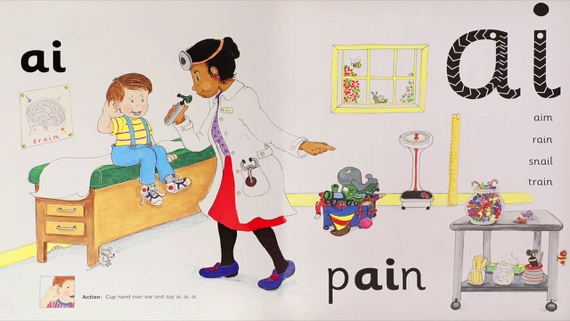 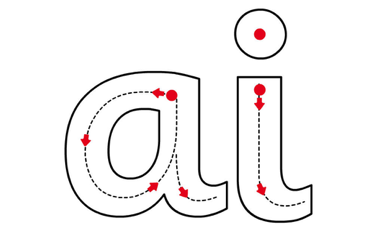 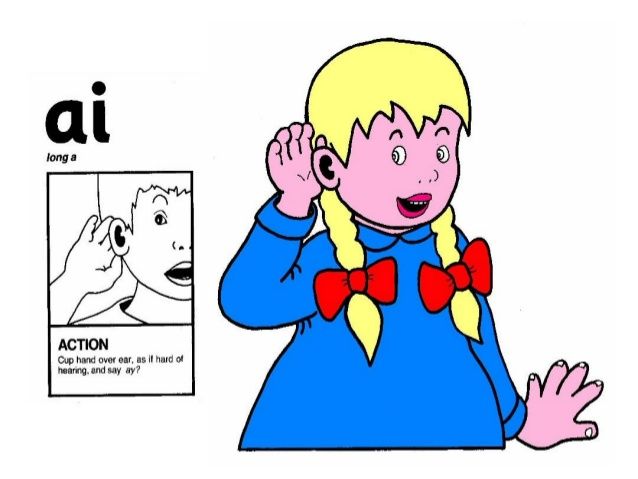 Warm-up – Start by logging onto Phonics Play.Flashcards (Speed Trials) - It’s time to practise our phonemes so far! https://www.phonicsplay.co.uk/resources/phase/2/flashcards-speed-trials*Grown-up – please choose  then Sets 6, 7 and 8. Thanks!* 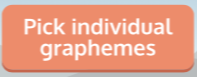 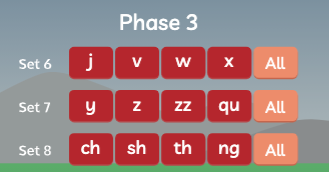 How did you get on?New Phoneme: ai (2 letters, so it’s a digraph)Please watch the Little Learners  ai lesson. Practise your blending to help you read the words.https://www.youtube.com/watch?v=JDzpV3jFefsTask 1 – Can you read these words? 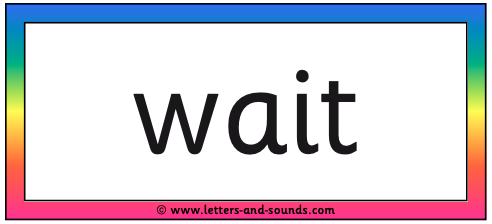 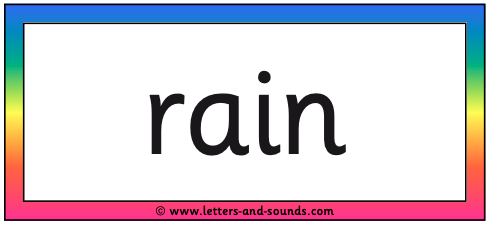 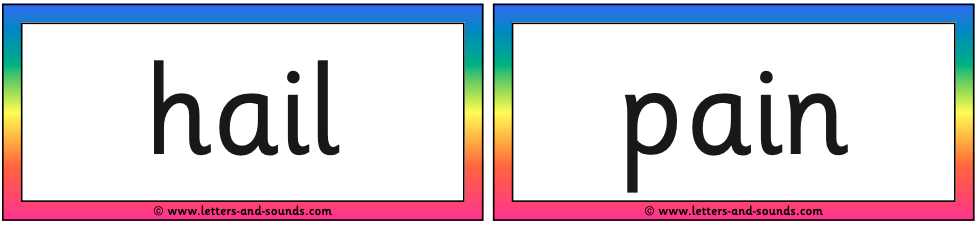 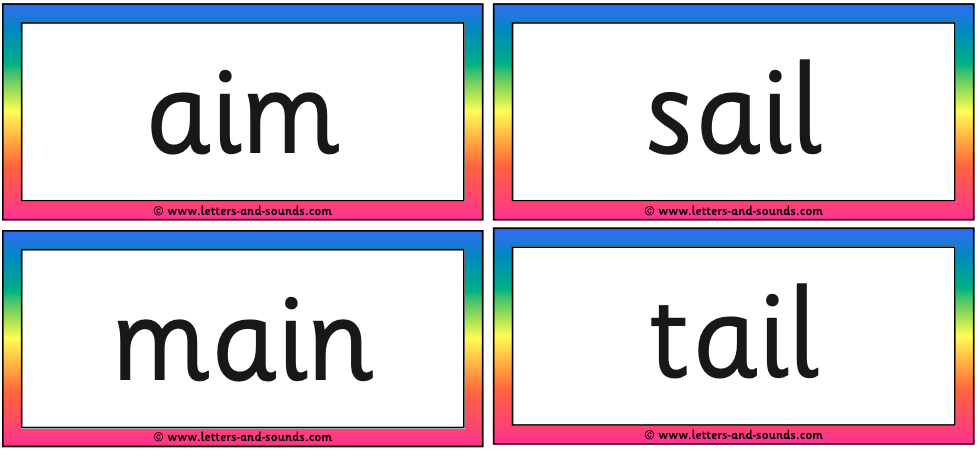 Challenge – Ask an adult to choose 3 of the ai words for you wo write. Now write the 3 words in your book. Don’t forget to use sound buttons to help you e.g.  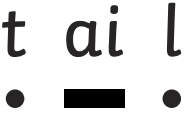 Task 2 – Read the ai words below: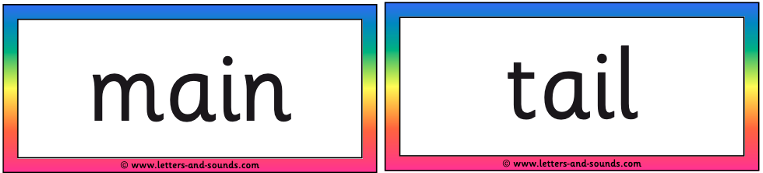 Now read the 3 sentences below. Can you choose one of the words above to fill each gap? I  will  ________  for  a  taxi . The  cat  has  a  long  ________ .I  sang  a  song  in the ________ .Which word did you not use?  _____________Copy the 3 finished sentences carefully into your book. Well done Kippers – Keep up the good work! 